School FoundationThe Zion Lutheran School Foundation Board will need one new member beginning in January.  If you are willing to serve please contact the church office.  Paper PantryThe Benevolence Committee is no longer going to keep the pantry supplied with paper goods.  If there is another group that would want to take it over, please let the office know.  Otherwise, groups will need to supply their own paper goods for meals and events.Mission Project- For the rest of this year we will be collecting mission gifts for our college and seminary students who are studying for full time church work. Your Mission offering, which is above and beyond your regular offering, will be given to support Matthias Wollberg who is in his fourth year of study at Concordia Seminary, Ft. Wayne and Abigail DeLoach and Taylor Zehendner who are both in their first year of study at Concordia, Seward,to become  Lutheran school teachers.  There are special Mission Envelopes in the Narthex that may be used.  All gifts should be clearly marked and placed in the offering plate. Gifts will be received until the end of this year.School NewsPie sales have begun.  If you would like to order a pie speak to a Zion student or stop by the office. There will be no school October 18-19The school carnival will be held on October 27The Zion School Foundation will hold a pancake feed at Holy Cross on October 28th, from 7:30am-12:00 pmStewardship NoteHebrews 3:18-19 – “And to whom did he swear that they would not enter his rest, but to those who were disobedient? So we see that they were unable to enter because of unbelief.” Unbelief leads to disobedience – that is, every sin expresses the opposite of faith. True and living faith guides us into the Lord’s way and the Lord’s plan. And when we fall into sin it’s because we are not trusting the Lord’s goodness and provision. Announcements – October 14, 2018Please silence your cell phone during worship.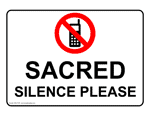 Our sanctuary has a HEARING LOOP.  Please switch hearing aids to T-coil mode.  We have 2 headsets and receivers for use by those without hearing aids. Ask an usher for help.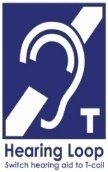 Forgot your offering?  Don’t have your checkbook or cash? Today or any day you can visit our website at zionkearney.com and click on the “giving” tab.  Or, text “zionkearney” (one word) to 77977.  You’ll receive a text back with instructions to start giving. 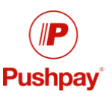 For Your Safety and Security … all exterior doors are locked 15 minutes after the church service begins.  If you are running late please go to the west door for access to the sanctuary.Oktoberfest-Today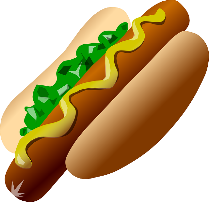 Please plan to attend our Oktoberfest meal today at 11:30 in the gymnasium.  The Board of Stewardship has prepared brats and hot dogs with all the trimmings and the congregation is providing side dishes.There will be a freewill offering to be given to the Zion Emergency Assistance Fund. A Thrivent action team will help with this project.Senior Citizens… will meet tomorrow, October 15 for their monthly Potluck dinner at noon.  All are welcome.Men’s Bible Study…will meet this Thursday, October 18 at 7:00.  College Financial Planning SessionOn Saturday, October 20th  at 9:00 am our Thrivent representative Echo Pelster will lead a training session about financial planning for college.  All students in 8th grade through college age and their parents are invited.  The class will be held in the 7th & 8th grade classroom.  Please park in the north parking lot.Reminder…There is no Divine Service this Saturday, Oct. 20.The Church Office… will be closed on Friday of this week, October 19.  Please make arrangements in advance if you will need to be in the church this day.LWML Fall RallyMary Martha will host the Kearney Zone Fall Rally on Sunday, October 21st. The theme will be “Sharing the Light of Christ” with guest speaker Missionary, Rev. Dale Kaster.Registration: 1:30 pm Rally: 2:00-6:00Registration Fee: $5Freewill donation for SupperIngathering for the Kearney S.A.F.E. center (suggested items- dish soap, hand soap, laundry soap, shampoo & conditioner, facial soap) The congregation is invited to participate in this Ingathering.  Donations may be placed in the collection box near the mailboxes.All ladies of the congregation are invited to join us.  If you are planning to come you might let the office know to help with meal preparations.ZYG Pumpkin Patch Activity – Sunday, October 289:00 am Divine Service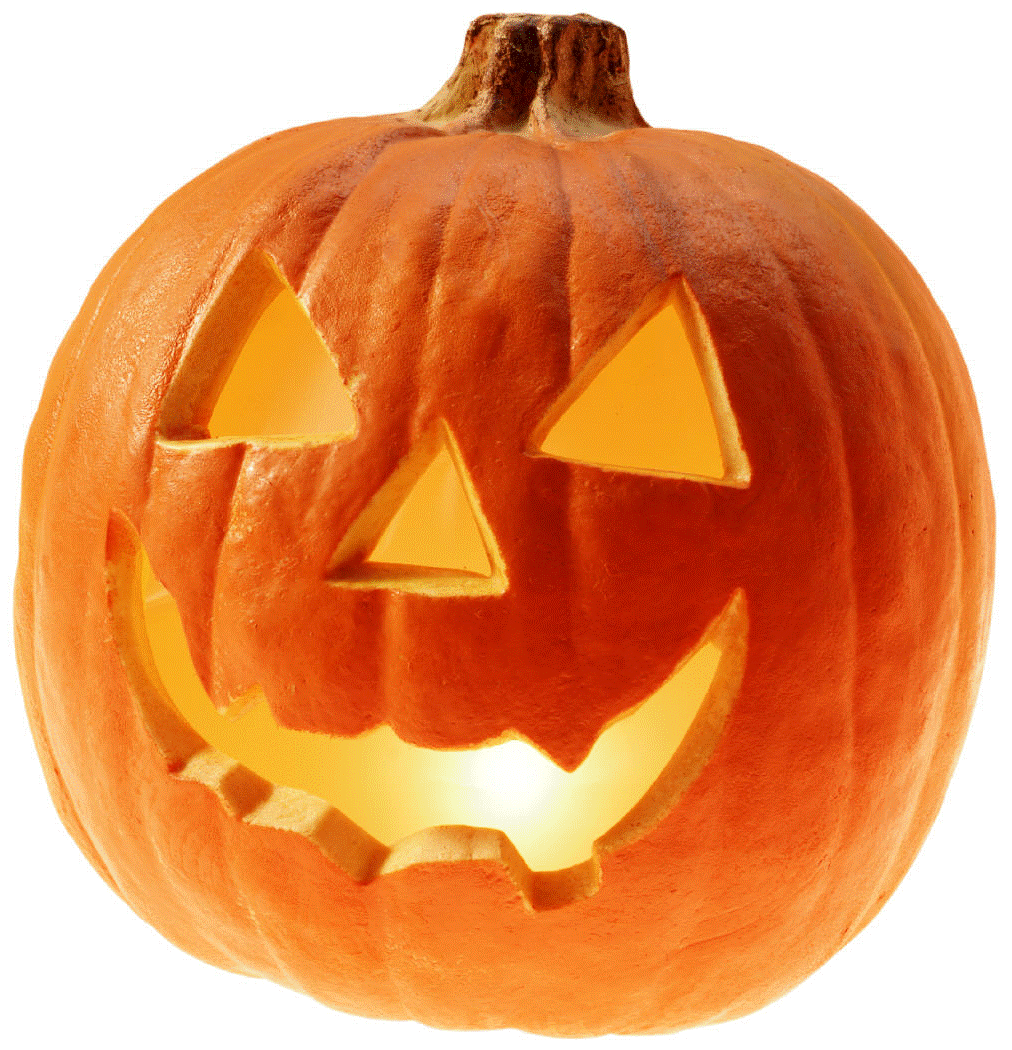 10:30 am Bible Study11:30 am Light lunch at Zion	12:15 pm Go to Nielsen’s U-Pick2:00ish pm Go back to Zion to gussy up those pumpkins and vote on a winner!3:30ish pm End time.Who: Zion youth (7th-12th grade) and their friends!YES, Zion middle schoolers singing at Holy Cross will be able to meet us at the pumpkin patch.Needed: Drivers.  Family sponsor to help the DeLoaches.Youth Group will provide the pumpkin carving necessities, any other supplies youth members want to use, they are welcome to bring with them. (Such as markers, paint glue etc. - creativity encouraged!)THRIVENTFINANCIAL Connecting faith & finances for good.”LET'S GET TOGETHER!Mark your calendar for a Thrivent Student Resources event because I'd love to have you join me.Hosted by Thrivent Financial representative Echo W Pelster, FIC, RICPR, CLTCDate: Saturday, October 20, 2018 Time: 9:00 a.m. Place: Zion Lutheran Church2421 Avenue C Kearney, NEEVENT DETAILS:Join us for a free workshop to learn how to make college more affordable! This presentation, offered through the Thrivent Scholars Advisor Network, introduces strategies on how parents can help provide education resources while preserving their retirement savings, guide their students toward making smart college selection decisions. by learning wise money habits, reducing weight of educational debt. You're welcome to bring a guest you feel may benefit from meeting me. Please RSVP by calling Church Office at 308-234-3410 or email echo.pelster@thrivent.com.No products will be sold at this event. Insurance products issued or offered by Thrivent Financial, the marketing name for Thrivent Financial for Lutherans, Appleton, WI. Not all products are available in all states, Securities and investment advisory services are offered through Thrivent Investment Management Inc., 625 Fourth Ave. S., Minneapolis, MN 55415, a FINRA and SIPC member and a wholly owned subsidiary of Thrivent. Thrivent Financial representatives are registered representatives of Thrivent Investment Management Inc. They are also licensed insurance agents/producers of Thrivent. For additional important information, visit Thrivent.com/disclosures.27806CB N5-14